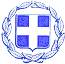 ΕΛΛΗΝΙΚΗ  ΔΗΜΟΚΡΑΤΙΑ                		      	    Λιβαδειά  22-07-2021 ΝΟΜΟΣ  ΒΟΙΩΤΙΑΣ                                                                      Αρ.Πρωτ.:  13672ΔΗΜΟΣ  ΛΕΒΑΔΕΩΝ                                                                                                                        ΔΙΕΥΘΥΝΣΗ  ΔΙΟΙΚΗΤΙΚΩΝ ΥΠΗΡΕΣΙΩΝ                        Ταχ. Δ/νση : Σοφοκλέους  15 Τ.Κ.  32 131  ΛΙΒΑΔΕΙΑ Πληροφορίες : Λ. ΣανιδάΤηλέφωνο   : 22613 50858e-mail: lsanida@livadia.gr					ΑΝΑΚΟΙΝΩΣΗσύναψης ΣΥΜΒΑΣΗΣ ΕΡΓΑΣΙΑΣ ΟΡΙΣΜΕΝΟΥ ΧΡΟΝΟΥ              χρονικής διάρκειας δύο (2) μηνώνΟ ΔΗΜΑΡΧΟΣ ΛΕΒΑΔΕΩΝ Έχοντας υπόψη:Τις διατάξεις του άρθρου  206 του ν. 3584/07, όπως τροποποιήθηκε με την παρ. 2 του άρθρου 41 του Ν. 4325/2015 και την παρ. 2 του άρθρου 4 της Πράξης Νομοθ. Περιεχομένου (ΦΕΚ 102/26.08.2015 τεύχος Α’) και το άρθρο 116 του Ν.4547/2018.Τις διατάξεις των άρθρων 2  και 38 του Ν. 4765/2021.Τις διατάξεις του Ν. 3852/2010 « Νέα Αρχιτεκτονική της Αυτοδιοίκησης και της Αποκεντρωμένης Διοίκησης- Πρόγραμμα Καλλικράτης ( ΦΕΚ 87 Α) , όπως έχουν τροποποιηθεί και ισχύουν .Την με αρ. 189/21-07-2021 Πράξη της Οικονομικής Επιτροπής (ΑΔΑ: ΨΖΟΘΩΛΗ-2ΙΝ) που αφορά στην Έγκριση πρόσληψης προσωπικού οκτώ (8) ατόμων με σύμβαση ορισμένου χρόνου, ειδικότητας ΥΕ Εργατών γενικών Καθηκόντων  δίμηνης διάρκειας, για την αντιμετώπιση των κατεπειγουσών εποχιακών και πρόσκαιρων αναγκών πυροπροστασίας του Δήμου Λεβαδέων.ΑνακοινώνειΤην πρόσληψη προσωπικού με σύμβαση εργασίας  Ιδιωτικού Δικαίου Ορισμένου Χρόνου συνολικού αριθμού οκτώ (08) ατόμων, προς κάλυψη των κατεπειγουσών εποχιακών και πρόσκαιρων  αναγκών  πυροπροστασίας του Δήμου,  για τις εξής, κατά αριθμό ατόμων, ειδικότητες, με τα αντίστοιχα  προσόντα και για την αναφερόμενη χρονική περίοδο, ως ακολούθως:Οι υποψήφιοι  των ανωτέρω ειδικοτήτων πρέπει να είναι ηλικίας  από 18 έως 65 ετώνΟι υποψήφιοι των ανωτέρω ειδικοτήτων πρέπει να έχουν την υγεία και τη φυσική καταλληλότητα που τους επιτρέπει την εκτέλεση καθηκόντων της ειδικότητας που επιλέγουν ΑΠΑΡΑΙΤΗΤΑ ΔΙΚΑΙΟΛΟΓΗΤΙΚΑΟι ενδιαφερόμενοι μαζί με την αίτησή τους πρέπει να υποβάλουν υποχρεωτικώς τα εξής δικαιολογητικά:Φωτοαντίγραφο των δύο όψεων της αστυνομικής τους ταυτότηταςΥπεύθυνη δήλωση ότι πληρούν τα γενικά προσόντα διορισμού που προβλέπονται για τους μόνιμους υπαλλήλους του πρώτου μέρους του ν. 3584/07.Υπεύθυνη δήλωση ότι δεν έχουν κώλυμα απασχόλησης στο ΔημόσιοΠιστοποιητικό Οικογενειακής Κατάστασης Επίσημο έγγραφο από το οποίο να προκύπτει ο ΑΦΜ , ο ΑΜΚΑ , και ο αριθμός μητρώου ΙΚΑ του αιτούντος ΔΗΜΟΣΙΕΥΣΗ ΤΗΣ ΑΝΑΚΟΙΝΩΣΗΣ Η παρούσα θα αναρτηθεί στo Πρόγραμμα   Διαύγεια  και θα δημοσιευθεί στον Πίνακα Ανακοινώσεων του Δήμου Λεβαδέων και στην ιστοσελίδα του Δήμου Λεβαδέων (www.dimoslevadeon.gr)  ΠΡΟΘΕΣΜΙΑ ΚΑΙ ΤΟΠΟΣ ΥΠΟΒΟΛΗΣ ΑΙΤΗΣΕΩΝΟι ενδιαφερόμενοι  μπορούν να υποβάλουν αίτηση με τα απαιτούμενα δικαιολογητικά στο Δήμο Λεβαδέων   και στο email : lsanida@livadia.gr  και  lgikopoulos@livadia.gr ,  από την Παρασκευή 23-07-2021 έως  και  την Πέμπτη  29-07-2021  .Σε περίπτωση αδυναμίας υποβολής με τον προαναφερόμενο τρόπο , οι ενδιαφερόμενοι δύνανται να καταθέσουν αίτηση με τα συνημμένα δικαιολογητικά στο Γραφείο Ανθρώπινου Δυναμικού  του Δήμου  Λεβαδέων  ( Σοφοκλέους 15 Λιβαδειά Τ.Κ. 32131 ) κατά τις εργάσιμες ημέρες και ώρες ( αρμόδιοι υπάλληλοι: κα  Λουκία Σανιδά, κος Λουκάς Γκικόπουλος, τηλ. επικοινωνίας : 22613 -50858 , 22613- 50833).			                   Ο ΔΗΜΑΡΧΟΣ ΛΕΒΑΔΕΩΝ ΙΩΑΝΝΗΣ Δ. ΤΑΓΚΑΛΕΓΚΑΣ ΕιδικότηταΑριθμός ατόμων Διάρκεια σύμβασης ΥΕ  Εργατών/τριών Γενικών ΚαθηκόντωνΟΚΤΩ (8)Δύο  (02) μήνες από την υπογραφή της σύμβασης